Free hand draw the following items on the map.  Label or create a key!  Geography:  Rocky Mtns, Sierra Nevada Mountains, Cascade Mountains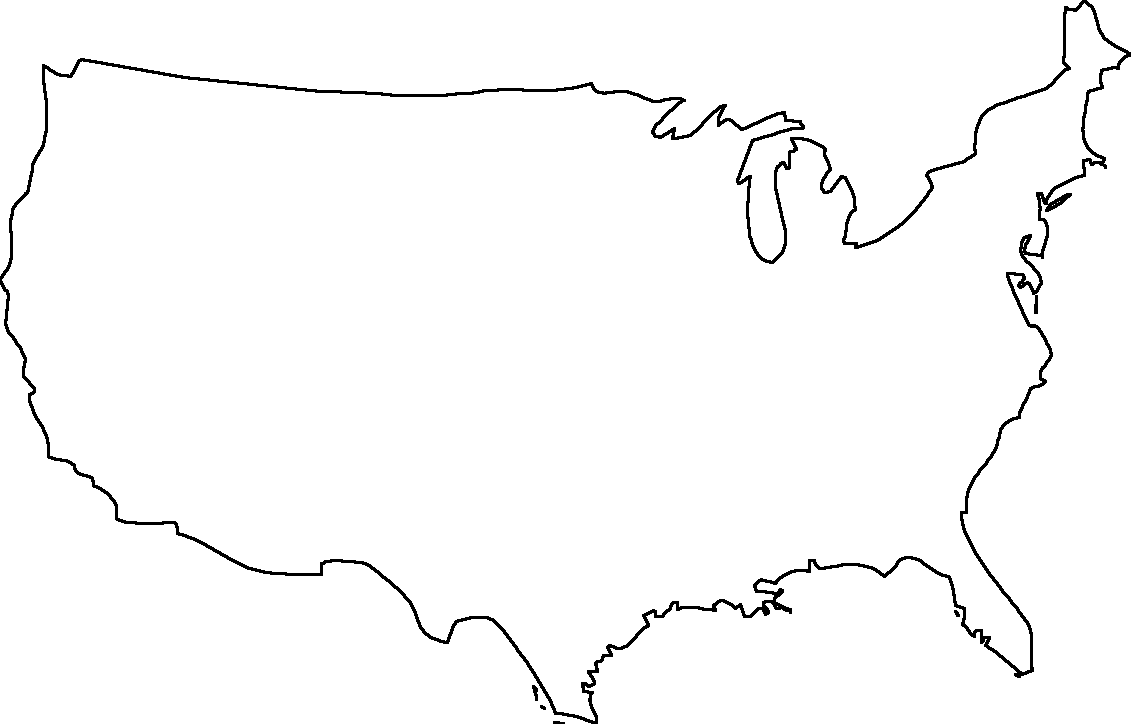 Water: Platte, Missouri, Snake, Colombia, Colorado, Rio Grande Rivers; Great Salt LakeLandmarks: Independence Rock, Chimney Rock, Soda Springs, Pawne Rock, Wagon Mound, Donner Pass, Sutter’s FortTrails: Sante Fe, California, Oregon, Old Spanish, MormonCities: Independence MO, Sante Fe, Salt Lake city, San Francisco, Oregon City, Los Angeles, Las Vegas